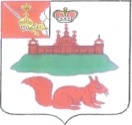 МУНИЦИПАЛЬНОЕ СОБРАНИЕКИЧМЕНГСКО-ГОРОДЕЦКОГО МУНИЦИПАЛЬНОГО РАЙОНА ВОЛОГОДСКОЙ ОБЛАСТИРЕШЕНИЕс. Кичменгский ГородокО внесении изменений в решение Муниципального Собранияот 19.12.2014 № 101В соответствии с Федеральным законом от 03 ноября 2015 года № 306-ФЗ о внесении изменений в Федеральный закон «О защите прав юридических лиц и индивидуальных предпринимателей при осуществлении государственного контроля (надзора) и муниципального контроля», законом Вологодской области от 02.11.2016 № 4046 о внесении изменений в закон области «О порядке организации и осуществления муниципального контроля на территории Вологодской области» и статью 3 закона области «О порядке осуществления муниципального земельного контроля на территории Вологодской области», Уставом района, Муниципальное Собрание РЕШИЛО:1. Внести в Положение о муниципальном земельном контроле на территории Кичменгско-Городецкого муниципального района, утвержденное решением Муниципального Собрания Кичменгско-Городецкого муниципального района от 19.12.2014 № 101 «Об утверждении Положения о муниципальном контроле на территории Кичменгско-Городецкого муниципального района» следующие изменения:1.1. п. 2.1. раздела II дополнить абзацами следующего содержания:« - организация и проведение мероприятий по профилактике нарушений в соответствии с требованиями, предусмотренными Федеральным законом № 294-ФЗ;- организация и проведение проверок, мероприятий, направленных на профилактику нарушений обязательных требований, требований, установленных муниципальными правовыми актами, а также мероприятий по контролю без взаимодействия с юридическими лицами, индивидуальными предпринимателями в порядке, установленном Федеральным законом "О защите прав юридических лиц и индивидуальных предпринимателей при осуществлении государственного контроля (надзора) и муниципального контроля.»;1.2. п. 2.2. раздела II дополнить подпунктом 2.2.4 следующего содержания:«2.2.4). запрашивать и получать на безвозмездной основе, в том числе в электронной форме, документы и (или) информацию, включенные в определенный Правительством Российской Федерации перечень, от иных государственных органов, органов местного самоуправления либо подведомственных государственным органам или органам местного самоуправления организаций, в распоряжении которых находятся эти документы и (или) информация, в рамках межведомственного информационного взаимодействия в сроки и порядке, которые установлены Правительством Российской Федерации.»;1.3. п.2.2. раздела II дополнить подпунктом 2.2.5 следующего содержания:«2.2.5). запрашивать документы и (или) информацию, содержащие сведения, составляющие налоговую или иную охраняемую законом тайну, в рамках межведомственного информационного взаимодействия при условии, что проверка соответствующих сведений обусловлена необходимостью установления факта соблюдения юридическими лицами, индивидуальными предпринимателями обязательных требований и предоставление указанных сведений предусмотрено федеральным законом.»;1.4. п.2.2. раздела II дополнить подпунктом 2.2.6 следующего содержания:«2.2.6). осуществлять передачу в рамках межведомственного информационного взаимодействия документов и (или) информации, их раскрытие, в том числе ознакомление с ними в случаях, предусмотренных законодательством с учетом требований законодательства Российской Федерации о государственной и иной охраняемой законом тайне.»;1.5. подпункт 2.3.13 п. 2.3. раздела II изложить в следующей редакции:«2.3.13). осуществлять запись о проведенной проверке в журнале учета проверок в случае его наличия у юридического лица, индивидуального предпринимателя.»;1.6. п. 2.3. раздела II дополнить подпунктом 2.3.17 следующего содержания:«2.3.17). не требовать от юридического лица, индивидуального предпринимателя представления документов и (или) информации, включая разрешительные документы, имеющиеся в распоряжении иных государственных органов, органов местного самоуправления либо подведомственных государственным органам или органам местного самоуправления организаций, включенные в определенный Правительством Российской Федерации перечень.»;1.7. п. 2.3. раздела II дополнить подпунктом 2.3.18 следующего содержания:«2.3.18). не требовать от юридического лица, индивидуального предпринимателя представления информации, которая была представлена ранее в соответствии с требованиями законодательства Российской Федерации и (или) находится в государственных или муниципальных информационных системах, реестрах и регистрах.»;1.8. п. 2.3. раздела II дополнить подпунктом 2.3.19 следующего содержания:«2.3.19). знакомить руководителя, иное должностное лицо или уполномоченного представителя юридического лица, индивидуального предпринимателя, его уполномоченного представителя с документами и (или) информацией, полученными в рамках межведомственного информационного взаимодействия.»;1.9. п. 3.1. раздела III дополнить абзацем следующего содержания:«В рамках муниципального контроля в соответствии с порядком, установленным Федеральным законом № 294-ФЗ, осуществляется организация и проведение проверок, мероприятий, направленных на профилактику нарушений обязательных требований, и мероприятий по контролю без взаимодействия с правообладателями объектов земельных отношений.»;1.10. раздел V дополнить пунктом 5.4 следующего содержания:«5.4. В случае необходимости при проведении плановой выездной проверки в отношении субъекта малого предпринимательства получения документов и (или) информации в рамках межведомственного информационного взаимодействия проведение проверки может быть приостановлено руководителем (заместителем руководителя) органа муниципального земельного контроля на срок, необходимый для осуществления межведомственного информационного взаимодействия, но не более чем на десять рабочих дней. Повторное приостановление проведения проверки не допускается.»;1.11. раздел V дополнить пунктом 5.5 следующего содержания:«5.5. На период действия срока приостановления проведения проверки приостанавливаются связанные с указанной проверкой действия органа муниципального земельного контроля на территории, в зданиях, строениях, сооружениях, помещениях, на иных объектах субъекта малого предпринимательства.»;1.12. п. 6.1. раздела VI дополнить абзацами следующего содержания:« - знакомиться с документами и (или) информацией, полученными органами муниципального контроля в рамках межведомственного информационного взаимодействия от иных государственных органов, органов местного самоуправления либо подведомственных государственным органам или органам местного самоуправления организаций, в распоряжении которых находятся эти документы и (или) информация;- представлять документы и (или) информацию, запрашиваемые в рамках межведомственного информационного взаимодействия, в орган муниципального контроля по собственной инициативе.»;2. Настоящее решение подлежит размещению на официальном сайте  администрации Кичменгско-Городецкого муниципального района в информационно-телекоммуникационной сети « Интернет».3. Настоящее решение вступает в силу после его официального опубликования, но не ранее 01.01.2017 года, за исключением подпунктов 2.3.17, 2.3.18 пункта 2.3 решения, вступающих в силу с 01 июля 2017 года.Глава района                                                                                             Л.Н.Дьяковаот26.12.2016№321